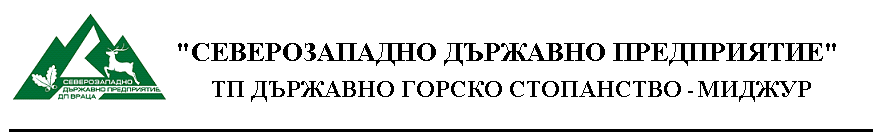 ТЕХНИЧЕСКА СПЕСИФИКАЦИЯОсновен ремонт на туристически обект Ловна база „Бела вода”, регистриран по ЗЛОД в района на дейност на ТП ДГС Миджур по две обособени позиции: Обособена позиция № 1: Изграждане на навес; Обособена позиция № 2: Изграждане на вътрешен и външен парапетИЗПЪЛНИТЕЛЯТ се задължава:      1. Да изпълни в срок възложените му дейности с добро качество, съгласно действащите нормативни изисквания за този вид работа.2.ИЗПЪЛНИТЕЛЯТ е длъжен да изпълнява препоръките, дадени от ВЪЗЛОЖИТЕЛЯ или упълномощените от него представители, отнасящи се до организацията на работа и касаещи спазването на технологичната последователност на ремонтните работи, опазване на околната среда и обезпечаващи безопасни условия на труд,  пожарната безопасност, както и охраняващи живота и здравето на трети лица.3.ИЗПЪЛНИТЕЛЯТ е длъжен да извършва ръководство и контрол по изпълнението на договорените работи съгласно ЗБУТ и наредбите към него, както и техническите и технологични изисквания за изпълнение на отделните видове работи. Същият е длъжен да спазва разпоредбите на  контролните  органи, упражняващи надзор върху строителния процес, съгласно законите и подзаконовите нормативни актове.4. Да извозва отпадъците, които ще се получат при извършването на ремонтните за своя сметка.5 Да изпълни всички изисквания по техническата безопасност на работещите на обекта, включително и предвидените съгласно българското законодателство първоначален и други видове инструктаж.6. Да влага в строителството висококачествени материали, строителни изделия и съоръжения отговарящи на БДС.7. Да отстранява за своя сметка некачествено изпълнени работи, неотговарящи на одобрените проекти и БДС, констатирани от ВЪЗЛОЖИТЕЛЯ.8. Да изпълни възложената работа с квалифицирани работници и постоянно техническо ръководство в съответствие с действащата нормативна уредба за изпълнение на ремонтни работи. 9. ИЗПЪЛНИТЕЛЯТ е длъжен съгласно условията на договора и полагайки грижата на добрия търговец да изпълни видовете работа предмет на договора с удовлетворяващо ВЪЗЛОЖИТЕЛЯ качество, както и да осигури необходимия ресурс за изпълнението на договорните му задължения и работните детайли.10. ИЗПЪЛНИТЕЛЯТ носи цялата отговорност за правилното, сигурно и безопасно изпълнение на всички дейности на обекта - предмет на този договор.11. При изпълнение на възложените работи ИЗПЪЛНИТЕЛЯТ се задължава да спазва всички действащи технически нормативни актове, както и правилата по техническа безопасност, хигиена на труда и противопожарна безопасност. ИЗПЪЛНИТЕЛЯТ ще опазва околната среда от замърсяване. Допълнително заплащане по тази точка не се предвижда.12. ИЗПЪЛНИТЕЛЯТ е длъжен да съгласува всички промени, наложили се по време на строителството с ВЪЗЛОЖИТЕЛЯ. 13. ИЗПЪЛНИТЕЛЯТ се задължава да уведомява ВЪЗЛОЖИТЕЛЯ в срок от 1 (един) ден за посещението и предписаните мерки от държавните и общински органи, оторизирани от нормативните актове да осъществяват строителен контрол. Когато посещението е в последен работен ден, уведомлението се прави до 17 часа на  първия следващ работен ден.Гаранционните срокове за всички видове завършени ремонтни са минимум 5 (пет) години.  Ако при извършване на работата ИЗПЪЛНИТЕЛЯТ се е отклонил от поръчката, или ако изпълнената работа има недостатъци, ВЪЗЛОЖИТЕЛЯТ може да иска от него:1. поправяне на работата без заплащане; 2. заплащане на разходите, необходими за поправката;ИЗПЪЛНИТЕЛЯТ е длъжен да поеме гаранции за извършените ремонти съгласно нормативните документи – гаранционният срок за извършените СМР е не по-малък от предвидените минимални гаранционни срокове в чл.20 от Наредба №2 от 31.07.2003 г. за въвеждане в експлоатация на строежи в Република България и минимални гаранционни срокове за изпълнени строителни и монтажни работи, съоръжения и строителни обекти; Да отстранява за своя сметка след писмена покана от ВЪЗЛОЖИТЕЛЯ всички появилите се по време на действие на договора и в гаранционния срок дефекти и скрити недостатъци на изпълнените от него строително-монтажни работи. За отстранените недостатъци и отклонения от извършените СМР в рамките на гаранционния срок започва да тече нов гаранционен срок с продължителност съгласно ал.7 от настоящия договор. ВЪЗЛОЖИТЕЛЯТ си запазва правото да възложи на ИЗПЪЛНИТЕЛЯ допълнителни строително-ремонтни дейности /извън Техническата спецификация/, в случай, че необходимост от извършването на такива възникне по време на изпълнението на договора. Стойността на допълнително възложените строително-ремонтни дейности не може да надвишава разликата между максималната прогнозна стойност на договора и сумата по ценовото предложение на ИЗПЪЛНИТЕЛЯ. Възлагането на допълнителни строително-ремонтни дейности се извършва с писмена заявка от ВЪЗЛОЖИТЕЛЯ.№Видове  СМРмярка кол.ЗабележкаОП 1 – Изграждане на навесОП 1 – Изграждане на навесОП 1 – Изграждане на навесОП 1 – Изграждане на навес1Направа носеща конструкция-колони и столици от обработен иглолистен материал -  греди 14/14мз.0,444 бр. колони и 1 столица 11 м.2Също покривни ребра 10/14,монтирани през 60 см. осово,дължина средно 4 м.мз.0,62мярка от място3Доставка и монтаж носещи ъглови планки и анкери за бетон 140/12,комплект 1 бр. планка,2 бр. анкери и 4 бр. винтове за дърво бр.50при компро- метиране на анкерите - шпилки4Доставка и монтаж челна дъскам.185Обшивка ребра с ламперия 9 см.м2.406Покривна хидроизолация под бардулина - воалит без посипка 3 кгр./м2.м2.407Доставка и монтаж битумни керемиди м2.40Боброва опашка зелени8Надулучна пола от поц.ламарина в зоната на оттичане /без улук/м.119Обшивка с поц.ламарина - улук за челна дъскам.810Лакиране видими дървени елеминте с лазурен лак Палисандър двукратном2.8011Грундиране бетонова повърхност с бетонконтактм2.10212Направа частично изравнителна замазка за осигуряване наклони и равниним2.4513Доставка и монтаж тротоарни плочи на лепило и фуга 2 см.Плочи с размери 40/40/5 см.м2.102ОП 2  -  Изграждане на вътрешен и външен парапетОП 2  -  Изграждане на вътрешен и външен парапетОП 2  -  Изграждане на вътрешен и външен парапетОП 2  -  Изграждане на вътрешен и външен парапет1Доставка и монтаж стълбищен парапет за втори етаж от неръждавейка "INOX" Н-90 см.м.32Демонтаж външен дървен парапетм.323Доставка и монтаж нов метален парапет за тераса.Метални колонки с височина 105 см. от готова настилка.Метални пана  с размери 150/80 см.Вертикалните елементи на паната с разстояние между тях до 12 см.м.32брой колонки - минимум 21,Н-105 см.4Грундиране метален парапетм2.645Боядисване двукратно с автоемайл лакм2.64